The Wet PetI have a pet.  You met my pet.  I can let my pet get wet.I bet my pet will like to get wet.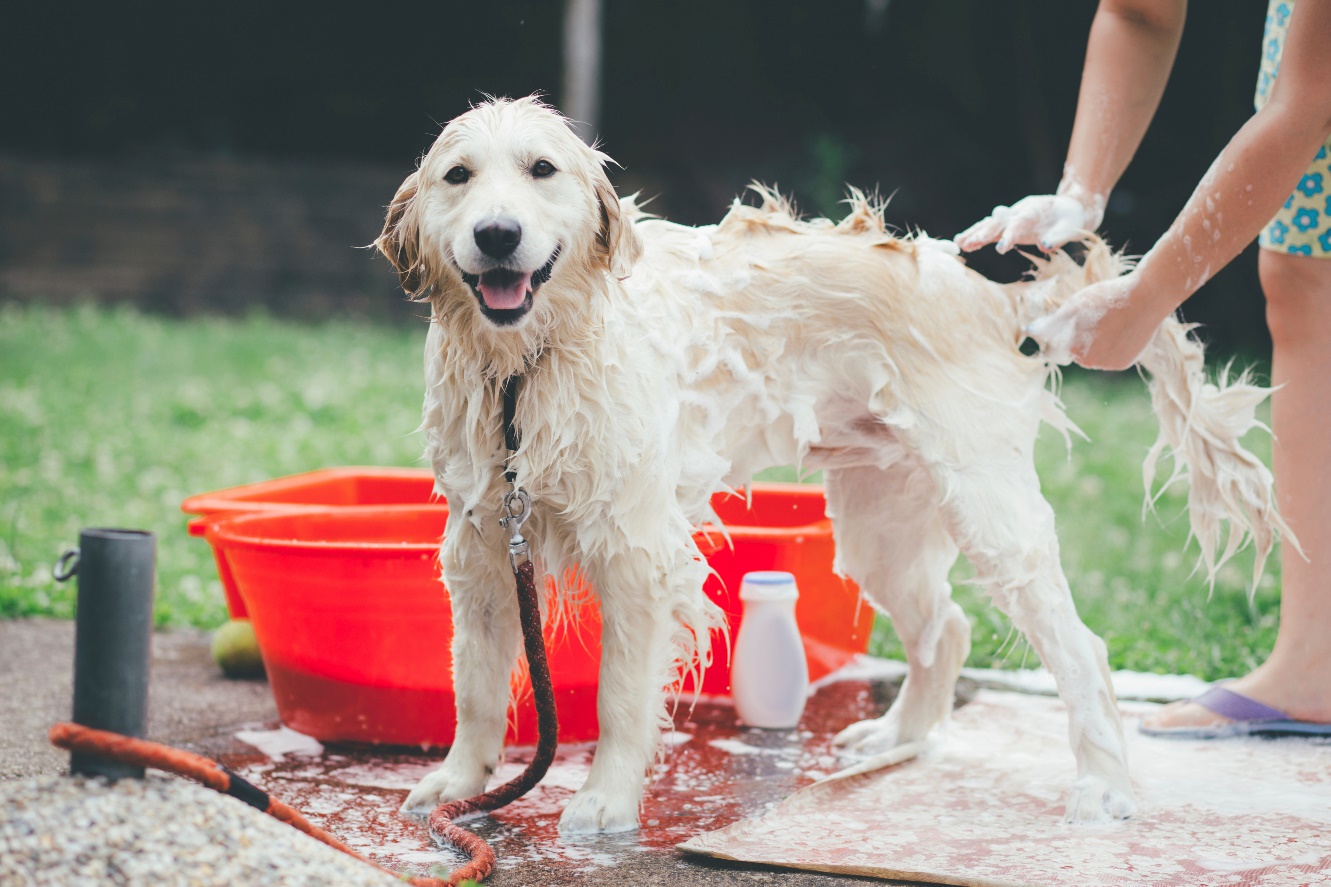 